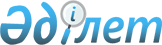 Сауда жөніндегі консультативтік комитет құрамы туралыЕуразиялық экономикалық комиссия Алқасының 2015 жылғы 22 желтоқсандағы № 160 өкімі.
      Евразиялық экономикалық комиссия Алқасының 2012 жылғы 7 наурыздағы № 6 шешімімен бекітілген Сауда жөніндегі консультативтік комитет туралы ереженің 3-тармағына сәйкес:
      1. Қоса беріліп отырған Сауда жөніндегі консультативтік комитет құрамы бекітілсін.  
      2. Осы Өкім Еуразиялық экономикалық комиссия Алқасының 2015 жылғы 22 желтоқсандағы "Еуразиялық экономикалық комиссия Алқасының кейбір шешімдерінің күші жойылды деп тану туралы" № 169 шешімі күшіне енген күннен бастап күшіне енеді. Сауда жөніндегі консультативтік комитет
ҚҰРАМЫ
      Кедендік-тарифтік, тарифтік емес реттеу және қорғау шаралары жөніндегі кіші комитет
                                             Сауда саясаты жөніндегі кіші комитет
					© 2012. Қазақстан Республикасы Әділет министрлігінің «Қазақстан Республикасының Заңнама және құқықтық ақпарат институты» ШЖҚ РМК
				Еуразиялық экономикалық
Комиссия Кеңесінің
2015 жылғы 22 желтоқсандағы
№ 160 шешімімен
БЕКІТІЛГЕН                                    Армения Республикасынан                                    Армения Республикасынан                                    Армения Республикасынан
АрутюнянАрмен Анатольевич
–  Армения Республикасы Ауыл шаруашылығы министрінің орынбасары 
–  Армения Республикасы Ауыл шаруашылығы министрінің орынбасары 
ЕганянАрмен Жораевич
–  Армения Республикасы Экономика министрлігі Өнеркәсіп саясаты басқармасының бастығы 
–  Армения Республикасы Экономика министрлігі Өнеркәсіп саясаты басқармасының бастығы 
КарапетянНаираКуйбышевна
–  Армения Республикасы Экономика министрлігі Сауда және нарықтарды реттеу басқармасы сыртқы сауда бөлімінің бастығы 
–  Армения Республикасы Экономика министрлігі Сауда және нарықтарды реттеу басқармасы сыртқы сауда бөлімінің бастығы 
КочарянГагикКарленович
–  Армения Республикасы Экономика министрлігі Сауда және нарықтарды реттеу басқармасының бастығы
–  Армения Республикасы Экономика министрлігі Сауда және нарықтарды реттеу басқармасының бастығы
МелконянГарегинМкртычевич
–  Армения Республикасы Экономика министрінің бірінші орынбасары
–  Армения Республикасы Экономика министрінің бірінші орынбасары
СагоянГеворг Анатольевич
–  Армения Республикасы Қаржы министрлігі Кедендік бақылау басқармасының бастығы 
–  Армения Республикасы Қаржы министрлігі Кедендік бақылау басқармасының бастығы 
                                         Беларусь Республикасынан
                                         Беларусь Республикасынан
                                         Беларусь Республикасынан
БарухинЮрий Аркадьевич
–  Беларусь Республикасы Өнеркәсіп министрлігі маркетинг, тарифтік және тарифтік емес реттеу бөлімінің бастығы
–  Беларусь Республикасы Өнеркәсіп министрлігі маркетинг, тарифтік және тарифтік емес реттеу бөлімінің бастығы
ГурьяновАлександр Евгеньевич
–  Беларусь Республикасы Сыртқы істер министрінің орынбасары  
–  Беларусь Республикасы Сыртқы істер министрінің орынбасары  
КалошкинаЕлена Эдуардовна
–  Беларусь Республикасы Сыртқы істер министрлігі Сыртқы экономикалық қызмет департаменті сыртқы сауда саясаты басқармасы сыртқы сауданы реттеу бөлімінің бастығы  
–  Беларусь Республикасы Сыртқы істер министрлігі Сыртқы экономикалық қызмет департаменті сыртқы сауда саясаты басқармасы сыртқы сауданы реттеу бөлімінің бастығы  
КолесникВалерий Георгиевич
–  Беларусь Республикасы Сыртқы істер министрлігі Сыртқы экономикалық қызмет департаменті директорының орынбасары – сыртқы сауда саясаты басқармасының бастығы
–  Беларусь Республикасы Сыртқы істер министрлігі Сыртқы экономикалық қызмет департаменті директорының орынбасары – сыртқы сауда саясаты басқармасының бастығы
НахаенкоАлександр Владимирович
–  Беларусь сауда-өнеркәсіп палатасы төрағасының бірінші орынбасары  
–  Беларусь сауда-өнеркәсіп палатасы төрағасының бірінші орынбасары  
ОвсянниковаЮлия Викторовна
–  Беларусь Республикасы Экономика министрлігі Сыртқы экономикалық саясат бас басқармасы экономикалық интеграция басқармасының консультанты
–  Беларусь Республикасы Экономика министрлігі Сыртқы экономикалық саясат бас басқармасы экономикалық интеграция басқармасының консультанты
ПетровскийКирилл Геннадьевич
–  Беларусь Республикасы Сыртқы істер министрлігі Сыртқы экономикалық қызмет департаменті  сыртқы сауда саясаты басқармасы бастығының орынбасары
–  Беларусь Республикасы Сыртқы істер министрлігі Сыртқы экономикалық қызмет департаменті  сыртқы сауда саясаты басқармасы бастығының орынбасары
ПолуденьСергей Анатольевич
–  Беларусь Республикасы Мемлекеттік кеден комитеті төрағасының орынбасары
–  Беларусь Республикасы Мемлекеттік кеден комитеті төрағасының орынбасары
СоболевРоман Валерьевич
–  Беларусь Республикасы Сыртқы істер министрлігі Сыртқы экономикалық қызмет департаментінің директоры
–  Беларусь Республикасы Сыртқы істер министрлігі Сыртқы экономикалық қызмет департаментінің директоры
УсачеваТамара Сергеевна
–  Беларусь Республикасы Ауыл шаруашылығы және азық-түлік министрлігі Сыртқы экономикалық қызмет бас басқармасы бастығының орынбасары
–  Беларусь Республикасы Ауыл шаруашылығы және азық-түлік министрлігі Сыртқы экономикалық қызмет бас басқармасы бастығының орынбасары
ФомченкоДмитрий Анатольевич
– Беларусь Республикасы Сыртқы істер министрлігі Сыртқы экономикалық қызмет департаменті сыртқы сауда саясаты сауда даулары мен қорғау шаралары бөлімінің басшысы
– Беларусь Республикасы Сыртқы істер министрлігі Сыртқы экономикалық қызмет департаменті сыртқы сауда саясаты сауда даулары мен қорғау шаралары бөлімінің басшысы
                               Қазақстан Республикасынан
                               Қазақстан Республикасынан
                               Қазақстан Республикасынан
ӘлімбетоваӘлия Назымбекқызы
–  Қазақстан Республикасы Ұлттық экономика министрлігі Сыртқы сауда қызметін дамыту департаменті директорының орынбасары
–  Қазақстан Республикасы Ұлттық экономика министрлігі Сыртқы сауда қызметін дамыту департаменті директорының орынбасары
БайқадамоваУәсила Төлеуқызы
–  Қазақстан Республикасы Ұлттық экономика министрлігі Сыртқы сауда қызметін дамыту департаменті директорының орынбасары
–  Қазақстан Республикасы Ұлттық экономика министрлігі Сыртқы сауда қызметін дамыту департаменті директорының орынбасары
БейсеновМарат Жұмажанұлы
–  Қазақстан Республикасы Қаржы министрлігі Мемлекеттік кірістер комитеті Кеден әдіснамасы департаментінің директоры
–  Қазақстан Республикасы Қаржы министрлігі Мемлекеттік кірістер комитеті Кеден әдіснамасы департаментінің директоры
ЖақсылықовТимур Мекешұлы
–  Қазақстан Республикасы Ұлттық экономика вице-министрі 
–  Қазақстан Республикасы Ұлттық экономика вице-министрі 
КәрімовАйдынМейрамбекұлы
–  Қазақстан Республикасы Ұлттық экономика министрлігі Халықаралық экономикалық интеграциялар департаменті директорының орынбасары
–  Қазақстан Республикасы Ұлттық экономика министрлігі Халықаралық экономикалық интеграциялар департаменті директорының орынбасары
КушуковаЖанел Сабырқызы
– Қазақстан Республикасы Ұлттық экономика министрлігі Сыртқы сауда қызметін дамыту департаментінің директоры
– Қазақстан Республикасы Ұлттық экономика министрлігі Сыртқы сауда қызметін дамыту департаментінің директоры
МақановаМәдина Мұхамеджанқызы
–  Қазақстан Республикасы Ұлттық экономика министрлігі Сыртқы сауда қызметін дамыту департаменті тарифтік емес реттеу басқармасының басшысы 
–  Қазақстан Республикасы Ұлттық экономика министрлігі Сыртқы сауда қызметін дамыту департаменті тарифтік емес реттеу басқармасының басшысы 
МарсАлмабек Марсұлы
–  Қазақстан Республикасы Ауыл шаруашылығы министрлігі Агроөнеркәсіп кешеніндегі мемлекеттік инспекция комитеті төрағасының орынбасары 
–  Қазақстан Республикасы Ауыл шаруашылығы министрлігі Агроөнеркәсіп кешеніндегі мемлекеттік инспекция комитеті төрағасының орынбасары 
НұрпейісовАлександр Мұхамедиярұлы
–  Қазақстан Республикасы Қаржы министрлігі Мемлекеттік кірістер комитеті Кедендік әдістеме департаменті кеден маңы саласындағы әдіснамасы басқармасының басшысы
–  Қазақстан Республикасы Қаржы министрлігі Мемлекеттік кірістер комитеті Кедендік әдістеме департаменті кеден маңы саласындағы әдіснамасы басқармасының басшысы
НұртазинМирланМирболатұлы
–  Қазақстан Республикасы Инвестициялар және даму министрлігі Халықаралық экономикалық интеграция департаменті интеграциялық процестерді реттеу басқармасының басшысы 
–  Қазақстан Республикасы Инвестициялар және даму министрлігі Халықаралық экономикалық интеграция департаменті интеграциялық процестерді реттеу басқармасының басшысы 
ОлжабаевҚанат Жеңсікбайұлы
–  Қазақстан Республикасы  Ұлттық экономика министрлігі Сыртқы сауда қызметін дамыту департаменті директорының орынбасары
–  Қазақстан Республикасы  Ұлттық экономика министрлігі Сыртқы сауда қызметін дамыту департаменті директорының орынбасары
РаевОлжасҚайырбекұлы
–  Қазақстан Республикасы Инвестициялар және даму министрлігі Халықаралық экономикалық интеграция департаментінің директоры 
–  Қазақстан Республикасы Инвестициялар және даму министрлігі Халықаралық экономикалық интеграция департаментінің директоры 
РамазановаӘсел Амангелдіқызы
–  Қазақстан Республикасы Ауыл шаруашылығы министрлігі Стратегиялық жоспарлау және талдау департаменті директорының орынбасары 
–  Қазақстан Республикасы Ауыл шаруашылығы министрлігі Стратегиялық жоспарлау және талдау департаменті директорының орынбасары 
РахимовҚуат Жеңісұлы
–  Қазақстан Республикасы Қаржы министрлігі Мемлекеттік кірістер комитеті Кедендік әдістеме департаменті кеден рәсімдерінің әдіснамасы басқармасының басшысы
–  Қазақстан Республикасы Қаржы министрлігі Мемлекеттік кірістер комитеті Кедендік әдістеме департаменті кеден рәсімдерінің әдіснамасы басқармасының басшысы
СәрсекеевЕрланМедеуұлы
–  Қазақстан Республикасы Энергетика министрлігі Халықаралық ынтымақтастық және экономикалық интеграциялық процестер департаменті экономикалық интеграциялық процестер басқармасының басшысы 
–  Қазақстан Республикасы Энергетика министрлігі Халықаралық ынтымақтастық және экономикалық интеграциялық процестер департаменті экономикалық интеграциялық процестер басқармасының басшысы 
СұлтановРуслан Серікұлы
–  Қазақстан Республикасы Ұлттық экономика министрлігі жанындағы "Сауда саясатын дамыту орталығы" акционерлік қоғамының бас директоры
–  Қазақстан Республикасы Ұлттық экономика министрлігі жанындағы "Сауда саясатын дамыту орталығы" акционерлік қоғамының бас директоры
ОразғұловАрман Сарыбайұлы
–  Қазақстан Республикасы Ұлттық экономика министрлігі Сыртқы сауда қызметін дамыту департаменті қорғау шараларын қолдану басқармасының басшысы
–  Қазақстан Республикасы Ұлттық экономика министрлігі Сыртқы сауда қызметін дамыту департаменті қорғау шараларын қолдану басқармасының басшысы
ШайымовМұратАмантайұлы
–  Қазақстан Республикасы Ауыл шаруашылығы министрлігі Ветеринариялық бақылау және қадағалау комитеті төрағасының орынбасары  
–  Қазақстан Республикасы Ауыл шаруашылығы министрлігі Ветеринариялық бақылау және қадағалау комитеті төрағасының орынбасары  
                                        Қырғыз Республикасынан
                                        Қырғыз Республикасынан
                                        Қырғыз Республикасынан
АсылбековЖумабек Асылбекович
–  Қырғыз Республикасы Ауыл шаруашылығы және мелиорация министрлігі Азық-түлік қауіпсіздігі саясаты және агромаркетинг басқармасының бастығы
–  Қырғыз Республикасы Ауыл шаруашылығы және мелиорация министрлігі Азық-түлік қауіпсіздігі саясаты және агромаркетинг басқармасының бастығы
БекташевТаалайбек Джумаевич
–  Қырғыз Республикасы Экономика  министрлігі Сауда саясаты басқармасының бастығы 
–  Қырғыз Республикасы Экономика  министрлігі Сауда саясаты басқармасының бастығы 
КулмамбетовСамат Дилдемуртович
–  Қырғыз Республикасы Экономика министрлігі Қазына саясаты басқармасы кеден саясаты бөлімінің меңгерушісі
–  Қырғыз Республикасы Экономика министрлігі Қазына саясаты басқармасы кеден саясаты бөлімінің меңгерушісі
ОрозбековЭдильТентиевич
–  Қырғыз Республикасы Экономика министрлігі машина жасау, металлургия және құрылыс материалдары бөлімінің меңгерушісі
–  Қырғыз Республикасы Экономика министрлігі машина жасау, металлургия және құрылыс материалдары бөлімінің меңгерушісі
СадамкуловаФатима Исагуловна
–  Қырғыз Республикасы Экономика министрлігі жеңіл өнеркәсіп және басқа салалар бөлімінің меңгерушісі 
–  Қырғыз Республикасы Экономика министрлігі жеңіл өнеркәсіп және басқа салалар бөлімінің меңгерушісі 
СакебековСаткыналы Эламанович
–  Қырғыз Республикасы Үкіметі жанындағы Монополияға қарсы реттеу мемлекеттік агенттігі бәсекелестік және монополияларды реттеу басқармасының бастығы 
–  Қырғыз Республикасы Үкіметі жанындағы Монополияға қарсы реттеу мемлекеттік агенттігі бәсекелестік және монополияларды реттеу басқармасының бастығы 
ТоктоналиеваБубусара Жапаркуловна
–  Қырғыз Республикасы Экономика министрлігі Сауда саясаты басқармасы тарифтік емес реттеу және сараптамалық бақылау бөлімінің меңгерушісі 
–  Қырғыз Республикасы Экономика министрлігі Сауда саясаты басқармасы тарифтік емес реттеу және сараптамалық бақылау бөлімінің меңгерушісі 
ТюменбаевБаккельды Рахимович
–  Қырғыз Республикасы Экономика министрінің орынбасары
–  Қырғыз Республикасы Экономика министрінің орынбасары
ЭстемесовАлмазбек Бекназарович
–  Қырғыз Республикасы Үкіметі жанындағы Мемлекеттік кеден қызметі Кедендік төлемдер басқармасы бастығының орынбасары
–  Қырғыз Республикасы Үкіметі жанындағы Мемлекеттік кеден қызметі Кедендік төлемдер басқармасы бастығының орынбасары
                                     Ресей Федерациясынан
                                     Ресей Федерациясынан
                                     Ресей Федерациясынан
ГеращенкоИлья Владимирович
ГеращенкоИлья Владимирович
–  Ресей Федерациясы Ауыл шаруашылығы министрлігі Халықаралық ынтымақтастық департаменті директорының орынбасары 
ГолендееваТатьяна Николаевна
ГолендееваТатьяна Николаевна
–  Федералдық Кеден қызметі басшысының орынбасары –статс-хатшысы
ДавыдоваЛеся Евгеньевна
ДавыдоваЛеся Евгеньевна
–  Федералдық монополияға қарсы қызмет Халықаралық экономикалық ынтымақтастық басқармасының бастығы  
ДмитриевМаксим Викторович
ДмитриевМаксим Викторович
–  Ресей Федерациясы Экономикалық даму министрлігі Тарифтік реттеу және сыртқы экономикалық қызметті талдау департаментінің директоры
ЕвтуховВиктор Леонидович
ЕвтуховВиктор Леонидович
–  Ресей Федерациясы Өнеркәсіп және сауда министрлігі министрінің орынбасары–статс-хатшысы
ИсаевПавел Анатольевич
ИсаевПавел Анатольевич
–  "Северсталь" ашық акционерлік қоғамы бас директорының кеңесшісі, Ресей өнеркәсіпкерлері мен кәсіпкерлері одағының интеграция, сауда-кеден саясаты және ДСҰ жөніндегі комитетінің жауапты хатшысы
КаграманянНонна Саядовна
КаграманянНонна Саядовна
–  "Іскер Ресей"Жалпыресейлік қоғамдық ұйымының вице-президенті, халықаралық қызмет жөніндегі дирекция басшысы
КосоуровАндрей Александрович
КосоуровАндрей Александрович
–  Федералдық монополияға қарсы қызмет Халықаралық экономикалық ынтымақтастық басқармасы бастығының орынбасары – сыртқы экономикалық қызметті жүзеге асыру кезіндегі монополияға қарсы қадағалау бөлімінің бастығы
КусковДмитрий Александрович
КусковДмитрий Александрович
–  Ресей Федерациясы Өнеркәсіп және сауда министрлігі Сыртқы сауда қызметін мемлекеттік реттеу департаменті директорының орынбасары
КушнаревНиколай Геннадиевич
КушнаревНиколай Геннадиевич
–  Ресей Федерациясы Өнеркәсіп және сауда министрлігі Сыртқы сауда қызметін мемлекеттік реттеу департаменті директоры
ЛевинСергей Львович
ЛевинСергей Львович
–  Ресей Федерациясы Ауыл шаруашылығы министрінің орынбасары 
ЛихачевАлексей Евгеньевич
ЛихачевАлексей Евгеньевич
–  Ресей Федерациясы Экономикалық даму министрінің бірінші орынбасары 
ЛозбенкоЛеонид Аркадьевич
ЛозбенкоЛеонид Аркадьевич
–  "Ресей сүйеніші" шағын және орта кәсіпкерліктің жалпыресейлік қоғамдық ұйымы басқарма мүшесі, СЭҚ және кеден жөніндегі комитетінің басшысы  
МайороваЕкатерина Евгеньевна
МайороваЕкатерина Евгеньевна
–  Ресей Федерациясы Экономикалық даму министрлігі Сауда келіссөздері департаменті директорының орынбасары
МедведковМаксим Юрьевич
МедведковМаксим Юрьевич
–  Ресей Федерациясы Экономикалық даму министрлігі Сауда келіссөздері департаментінің директоры
НикишинаВероника Олеговна
НикишинаВероника Олеговна
–  Ресей Федерациясы Үкіметі Төрағасының Бірінші орынбасары И.И.Шуваловтың көмекшісі
ПетровГеоргий Георгиевич
ПетровГеоргий Георгиевич
–  Ресей Федерациясы Сауда-өнеркәсіп палатасы вице-президенті 
ПолянскийДмитрий Алексеевич
ПолянскийДмитрий Алексеевич
–  РесейФедерациясы Сыртқы істер министрлігі ТМД елдері бірінші департаменті директорының орынбасары 
СаакянРубен Арменакович
СаакянРубен Арменакович
–  Ресей Федерациясы Қаржы министрлігі Салық және кедендік-тарифтік саясат департаменті директорының орынбасары 
СпартакАндрей Николаевич
СпартакАндрей Николаевич
–  Бүкілресейлік ғылыми-зерттеу конъюнктурлық институтының директоры, Ресей ғылым академиясының корреспондент-мүшесі
ТрефиловДенис Анатольевич 
ТрефиловДенис Анатольевич 
–  Ресей Федерациясы Экономикалық даму министрлігі Сыртқы экономикалық қызметті үйлестіру, дамыту және реттеу департаментінің директоры
ТрунинИлья Вячеславович
ТрунинИлья Вячеславович
–  Ресей Федерациясы Қаржы министрлігі Салық және кедендік-тарифтік саясат департаментінің директоры
ФеськоЕлена Анатольевна
ФеськоЕлена Анатольевна
–  Ресей Федерациясы Өнеркәсіп және сауда министрлігі Сыртқы сауда қызметін мемлекеттік реттеу департаменті директорының орынбасары 
ЦыгановАндрей Геннадьевич
ЦыгановАндрей Геннадьевич
–  Федералдық монополияға қарсы қызмет басшысының орынбасары 
ШкляевСергей Владимирович
ШкляевСергей Владимирович
–  Федералдық Кеден қызметі Сауда шектеулері, валюталық және экспорттық бақылау басқармасының бастығы   
ЯкубовРустам Рафекович
ЯкубовРустам Рафекович
–  Федералдық кеден қызметі Тауарлар шығарылғаннан кейінгі кедендік бақылау бас басқармасы бастығының орынбасары  
                                           Армения Республикасынан
                                           Армения Республикасынан
КарапетянНаираКуйбышевна
–  Армения Республикасы Экономика министрлігі Сауда және нарықтарды реттеу басқармасы сыртқы сауда бөлімінің бастығы
КочарянГагикКарленович
–  Армения Республикасы Экономика министрлігі Сауда және нарықты реттеу басқармасының бастығы
МайсурянАртур Мартинович
–  Армения Республикасы Экономика министрлігі ЕК және ДСҰ басқармасының бастығы
МелконянГарегинМкртычевич
–  Армения Республикасы Экономика министрінің бірінші орынбасары 
                                     Беларусь Республикасынан
                                     Беларусь Республикасынан
БогдановАлексей Игоревич
–  Беларусь Республикасы Ауыл шаруашылығы және азық-түлік министрлігі Сыртқы экономикалық қызмет бас басқармасының бастығы 
ГурьяновАлександр Евгеньевич
–  Беларусь Республикасы Сыртқы істер министрінің орынбасары
ЗабуруеваСветлана Анатольевна
–  Белорус сауда-өнеркәсіп палатасы Халықаралық ынтымақтастық басқармасы сыртқы экономикалық қызмет секторының бастығы
КолесникВалерий Георгиевич
–  Беларусь Республикасы Сыртқы істер министрлігі Сыртқы экономикалық қызмет департаменті директорының орынбасары - сыртқы сауда саясаты басқармасының бастығы
–  Беларусь Республикасы Сыртқы істер министрлігі Сыртқы экономикалық қызмет департаменті директорының орынбасары - сыртқы сауда саясаты басқармасының бастығы
ПетровскийКирилл Геннадьевич
–  Беларусь Республикасы Сыртқы істер министрлігі Сыртқы экономикалық қызмет департаменті сыртқы сауда саясаты басқармасы бастығының орынбасары 
РомановскийАлексей Валерьевич
–  Беларусь Республикасы Экономика министрлігі Сыртқы экономикалық саясат бас басқармасы экономикалық интрегация басқармасы бастығының орынбасары 
СоболевРоман Валерьевич
–  Беларусь Республикасы Сыртқы істер министрлігі Сыртқы экономикалық қызмет департаментінің  директоры
ФомченкоДмитрий Анатольевич
– Беларусь Республикасы Сыртқы істер министрлігі Сыртқы экономикалық қызмет департаменті сауда даулары және сыртқы сауда саясаты қорғау шаралары бөлімінің бастығы  
                                       Қазақстан Республикасынан
                                       Қазақстан Республикасынан
ӘлімбетоваӘлия Назымбекқызы
–  Қазақстан Республикасы Ұлттық экономика министрлігі Сыртқы сауда қызметін дамыту департаменті директорының орынбасары  
БайқадамоваУәсила Төлеуқызы
–  Қазақстан Республикасы Ұлттық экономика министрлігі Сыртқы сауда қызметін дамыту департаменті директорының орынбасары
ЖақсылықовТимур Мекешұлы
–  Қазақстан Республикасы Ұлттық экономика вице-министрі 
ЖарылғасынкызыСамал
–  Қазақстан Республикасы Ұлттық экономика министрлігі Сыртқы сауда қызметін дамыту департаменті ДСҰ-ға кіру жөніндегі басқармасының басшысы
ЖүнісоваДана Бейсенқызы
–  Қазақстан Республикасы "Атамекен" ұлттық кәсіпкерлер палатасы басқарма төрағасы орынбасарының міндетін атқарушы  
Кушукова Жанел Сабырқызы
– Қазақстан Республикасы Ұлттық экономика министрлігі Сыртқы сауда қызметін дамыту департаментінің директоры
СұлтановРуслан Серікұлы
–  Қазақстан Республикасы Ұлттық экономика министрлігі жанындағы "Сауда саясатын дамыту орталығы" акционерлік қоғамының бас директоры
ҮмітбаевБерік Алтайұлы
–  Қазақстан Республикасы "Атамекен" ұлттық кәсіпкерлер палатасының Ресей Федерациясындағы өкілдігінің директоры 
                                  Қырғыз Республикасынан
                                  Қырғыз Республикасынан
БекташевТаалайбек Джумаевич
–  Қырғыз Республикасы Экономика министрлігі Сауда саясаты басқармасының бастығы 
Болотбек УлууДанияр
–  Қырғыз Республикасы Экономика министрлігі Қырғыз Республикасының Еуразиялық экономикалық одақтағы қызметін қамтамасыз ету бойынша үйлестіру бөлімінің меңгерушісі
БотоевАтамбек Ботоевич
–  Қырғыз Республикасы Ауыл шаруашылығы және мелиорация министрлігі Азық-түлік қауіпсіздігі саясаты және агромаркетинг басқармасы қайта өңдеуші өнеркәсіп бөлімінің меңгерушісі
КиселеваРимма Хаджимуратовна
– Қырғыз Республикасы Экономика министрлігі Еуразиялық экономикалық одақпен жұмыс және ДСҰ мәселелері жөніндегі басқарма бастығы 
МомунжановаМээрим Зарылбековна
–  Қырғыз Республикасы Экономика министрлігі сыртқы сауда секторының меңгерушісі 
ОрмоноваСыядат Акматбековна
–  Қырғыз Республикасы Экономика министрлігі ДСҰ мәселелері жөніндегі секторының меңгерушісі 
ТюменбаевБаккельды Рахимович
–  Қырғыз Республикасы Экономика  министрінің орынбасары 
                                           Ресей Федерациясынан
                                           Ресей Федерациясынан
ГеращенкоИлья Владимирович
–  Ресей Федерациясы Ауыл шаруашылығы министрлігі  Халықаралық ынтымақтастық департаменті директорының орынбасары
ДавыдоваЛеся Евгеньевна
–  Федералдық монополияға қарсы қызмет Халықаралық экономикалық ынтымақтастық басқармасының бастығы 
ДмитриевМаксим Викторович
–  Ресей Федерациясы Экономикалық даму министрлігі Тарифтік реттеу және сыртқы экономикалық қызметті талдау департаментінің директоры  
ЕвдокимовМихаил Николаевич
–  Федералдық Монополияға қарсы қызмет Халықаралық экономикалық ынтымақтастық басқармасы бастығының орынбасары – сыртқы экономикалық қызметті жүзеге асыру кезіндегі монополияға қарсы қадағалау бөлімінің бастығы
КосоуровАндрей Александрович
–  Федералдық монополияға қарсы қызмет Халықаралық экономикалық ынтымақтастық басқармасы бастығының орынбасары – сыртқы экономикалық қызметті жүзеге асыру кезіндегі монополияға қарсы қадағалау бөлімінің бастығы
ЛевинСергей Львович
–  Ресей Федерациясы Экономикалық даму министрінің бірінші орынбасары
ЛихачевАлексей Евгеньевич
–  Ресей Федерациясы Экономикалық даму министрлігі Сауда келіссөздері департаменті директорының орынбасары 
МайороваЕкатерина Евгеньевна
–  Ресей Федерациясы Экономикалық даму министрлігі Сауда келіссөздері департаменті директорының орынбасары
МедведковМаксим Юрьевич
–  Ресей Федерациясы Экономикалық даму министрлігі Сауда келіссөздері департаментінің директоры
НикишинаВероника Олеговна
–  Ресей Федерациясы Үкіметі Төрағасының Бірінші орынбасары И.И.Шуваловтың көмекшісі 
СпартакАндрей Николаевич
–  Бүкілресейлік ғылыми-зерттеу конъюнктуралық институтының директоры, Ресей ғылым академиясының корреспондент-мүшесі
ТрефиловДенис Анатольевич 
–  Ресей Федерациясы Экономикалық даму министрлігі Сыртқы экономикалық қызметті үйлестіру, дамыту және реттеу департаментінің директоры
ЦыгановАндрей Геннадьевич
–  Федералдық Монополияға қарсы қызмет басшысының орынбасары
ШкляевСергей Владимирович
–  Федералдық кеден қызметі Сауда шектеулері, валюталық және экспорттық бақылау басқармасының бастығы
ЯкубовРустам Рафекович
–      Федералдық кеден қызметі Тауарлар шығарылғаннан кейінгі кедендік бақылау бас басқармасы бастығының орынбасары